December 2022Hot Deals and Discounts from NEA Member Benefits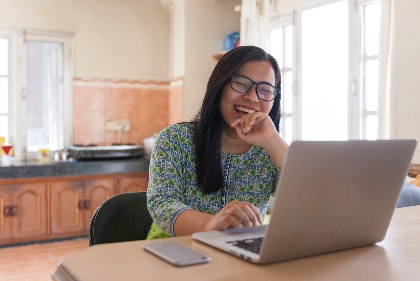 NEA Discount Marketplace—Exclusive Offers for MembersThe NEA Discount Marketplace, powered by Rakuten, enables members to earn Cash Back when they shop and save on brand-name merchandise from over 3,500 top retailers and online stores.* Check out the following member-exclusive deals in December 2022 at neamb.com/marketplace:1800Flowers	Surprise family and friends, near and far, with a seasonal bouquet or gourmet gift. Choose from Harry & David, The Popcorn Factory, Fruit Bouquets.com, Cheryl’s Cookies, and Simply Chocolate—just to name a few!Nike	Shop some of the most popular athletic wear and shoes on the planet. You can even create a pair of custom kicks for the high-styler in your life! Join the Nike community for free and never pay for shipping.Kohl’s	Make your wardrobe and your home sparkle for the holidays. Find great deals on clothing, footwear, home furnishings, seasonal décor, toys and more. Enjoy free curbside pickup and get free shipping on purchases of $49 or more.Shiseido	Glamorize your look for the holidays with quality skincare products and makeup for women (and men)! Gift sets—perfect for holiday giving—are available, too! Chewy.com	Pamper your pet with toys, treats, clothing, beds, gourmet food, and more. Save 5% on autoship products; plus, all orders over $49 ship free!*If you don’t find what you’re looking for in the exclusive member deals above, simply search for your favorite retailer by entering the store name in the search box on the NEA Discount Marketplace page!* * * * *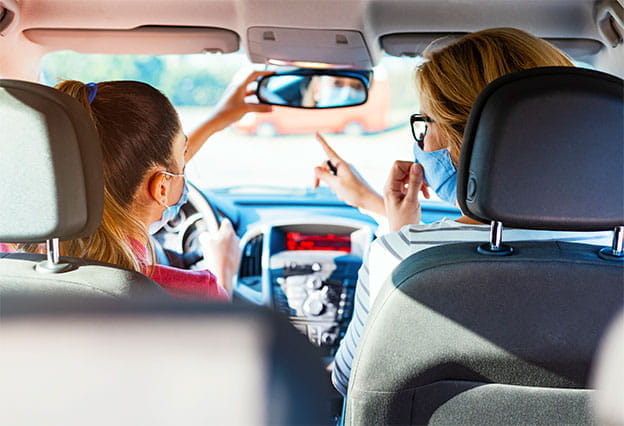 Score Black Friday Deals and Get $2,000 in Additional Benefits* with the NEA Auto Buying ProgramTake advantage of deals on new and used vehicles online and access exclusive member perks like $2,000 in post-sale benefits* when you report your new or used car purchase. Find all the tools you need to make a great decision on your next vehicle and: Access an extensive selection of more than 800,000 new and pre-owned vehicles for sale nationwideSee your car’s market value and get a cash offer in minutesFind educator incentives and the best car deals near you, read reviews, compare features, and explore payment optionsVisit www.neamb.com/products/nea-auto-buying-program to explore all your options!*Some benefits not available in NY and NH. Terms and conditions apply. Auto Deductible Reimbursement is provided by Voyager Indemnity Insurance Company, an Assurant company.* * * * *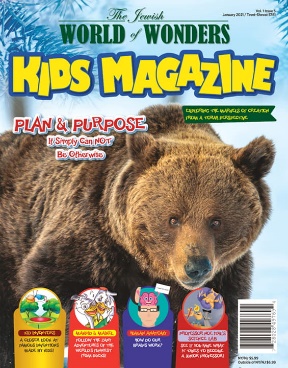 Kids’ Magazines—Great for Holiday Gifts	Delight the kids, grandkids, or other special children in your life with an entertaining and educational holiday gift from the NEA Magazine Service. Choose from dozens of titles suitable for all age groups including preschoolers, children, teens and ‘tweens’ at up to 85% off newsstand prices. View the complete list of titles at: www.neamb.com/magazine. You just might find some cool gifts for the ‘other kids’ (wink-wink) in your life!* * * * *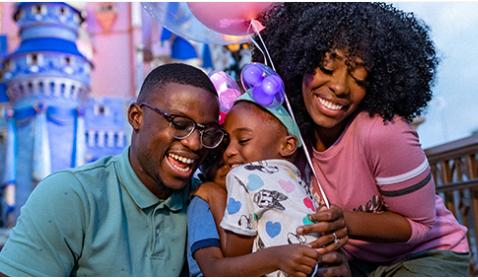 Enjoy Great Holiday Entertainment with Tickets Up to 40% Off Using the NEA Discount Tickets Program
This holiday season, treat the family to an exciting outing or give the gift of entertainment to someone else using your member-only savings from the NEA Discount Tickets Program. Choose from theme parks, movies, concerts, plays, special shows, sporting events, and more! Shop tickets at www.neamb.com/products/nea-discount-tickets-program.* * * * *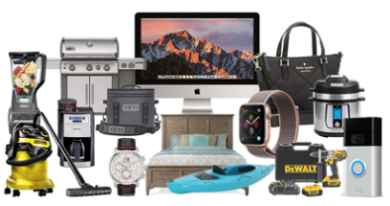 Enroll in NEA Easy Pay and Make Holiday Purchases Interest-Free Take advantage of buying holiday gifts now and paying later with a convenient installment plan and no credit check, interest, or fees. Shop from among more than 27,000 discounted products and enjoy even more savings during Black Friday and cyber week. Enroll now at www.neamb.com/easypay.* * * * *# # #